 Siamo pronti a ripartire!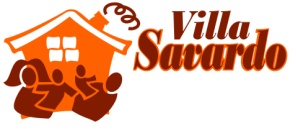 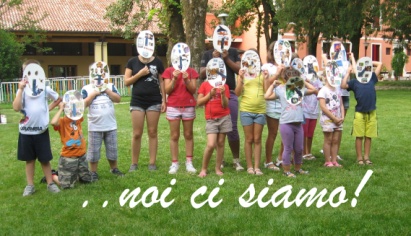 Anche per l’anno scolastico 2021/2022 il Centro Servizi Villa Savardo, propone attività pomeridiane di accoglienza e studio assistito per i bambini e ragazzi della scuola primaria e secondaria, a partire dai nati nell’anno 2013 e precedenti, presso i locali del Centro diurno. Nei pomeriggi al diurno di Villa Savardo viene offerto supporto ai ragazzi nell’esecuzione dei compiti con il fine di 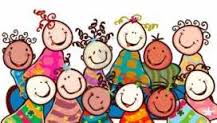 condurre ciascuno verso la propria autonomia nella gestione degli stessi e nell’organizzazione degli strumenti relativi allo studio.Sono inoltre proposte attività di laboratorio manuali e di gioco. Il centro diurno sarà attivo dal lunedì al venerdì, dal 20 settembre 2021 fino a fine maggio 2022, l’attività proseguirà nel mese di giugno per i ragazzi impegnati negli esami di terza media seguendo, in linea di massima, il calendario scolastico. Durante l’estate saranno programmate attività ricreative elaboratori manuali.Nel corso dell’anno scolastico sono previsti due turni giornalieri e si richiede almeno 2 accessi di frequenza settimanale, ma verranno valutate anche richieste diverse. I bambini e ragazzi saranno accolti in piccoli gruppi, garantendo il distanziamento e l’ottemperanza delle disposizioni vigenti.Attenzione particolare verrà data anche ai materiali e strumenti utilizzati, quali computer, cuffie, cancelleria, ecc. non interscambiabili previa igienizzazione. Se i ragazzi hanno computer e/o tablet propri li possono portare (abbiamo wi-fi) ed utilizzare solo per attività inerenti allo studio e compiti; i cellulari vanno tenuti spenti e nello zaino.Tutti, adulti e bambini, dovranno essere muniti di mascherina, che dovrà essere utilizzata nel modo corretto.Al momento dell’accoglienza/uscita sarà rilevata la temperatura corporea del minore che non dovrà superare i 37,5° per poter accedere al servizio.Ai genitori/accompagnatori non è consentito l’accesso alla struttura ad eccezione per l’area di accoglienza/uscita; gli accompagnatori del minore devono comunque indossare la mascherina. E’ possibile l’entrata e uscita autonoma (previa autorizzazione concordata)Per la sicurezza dei minori e di tutti, chiediamo la massima comprensione e collaborazione al rispetto delle regole al fine di un sereno svolgimento delle attività con i ragazzi.
COSTI: La retta è mensile in base alla frequenza e deve essere pagata entro 10 giorni dal ricevimento della fattura bimestrale inviata per e.mail. Il pagamento deve essere effettuato tramite bonifico bancario a:Villa Savardo Congregazione Suore Orsoline SCMIntesa San Paolo. IBAN IT20E0306960181100000002540Causale: quota diurno mesi di… per il minore (indicare nome e cognome)In caso di assenza continuativa per motivi gravi il Centro valuterà l’eventuale riduzione della quota per il mese successivo. Tabella costi e orariPer chi pranza verrà aggiunta una quota di 5,00€ a pasto.ISCRIZIONE :Il modulo di richiesta iscrizione e relativo (patto) devono essere restituiti a centrodiurno@villasavardo.it oppure consegnati direttamente in sede in via Riva, 20 fissando un appuntamento. E’ possibile chiedere colloquio per ulteriori informazioni chiamando allo 0445873194 o inviando messaggi al 3664510537. La richiesta viene valutata dall’equipe di lavoro e quanto prima sarete ricontattati.frequenzafasciaCosto residenti nel Comune di BreganzeCosto non residenti nel Comune di Breganze2 accessi sett. PER LA SCUOLA PRIMARIATurni di 1,5h (14,00-15.30/16,05-17.30)90,00€ MENSILI105,00€3 accessi sett.PER LA SCUOLA PRIMARIA Turni di 1,5h (14,00-15.30/16,05-17.30)120,00€ MENSILI140,00€2 accessi sett. PER LA SCUOLA SECONDARIATurni di 2,0h (14,00-16.00/16,05-18.00)130,00€ MENSILI145,00€3 accessi sett.PER LA SCUOLA SECONDARIATurni di 2,0h (14,00-16.00/16,05-18.00)190,00€ MENSILI210,00€5 accessi sett.PER SCUOLA PRIMARIA E SECONDARIATurni di 1,5h (14,00-15.30/16,05/17.30)240,00€ MENSILI270,00€